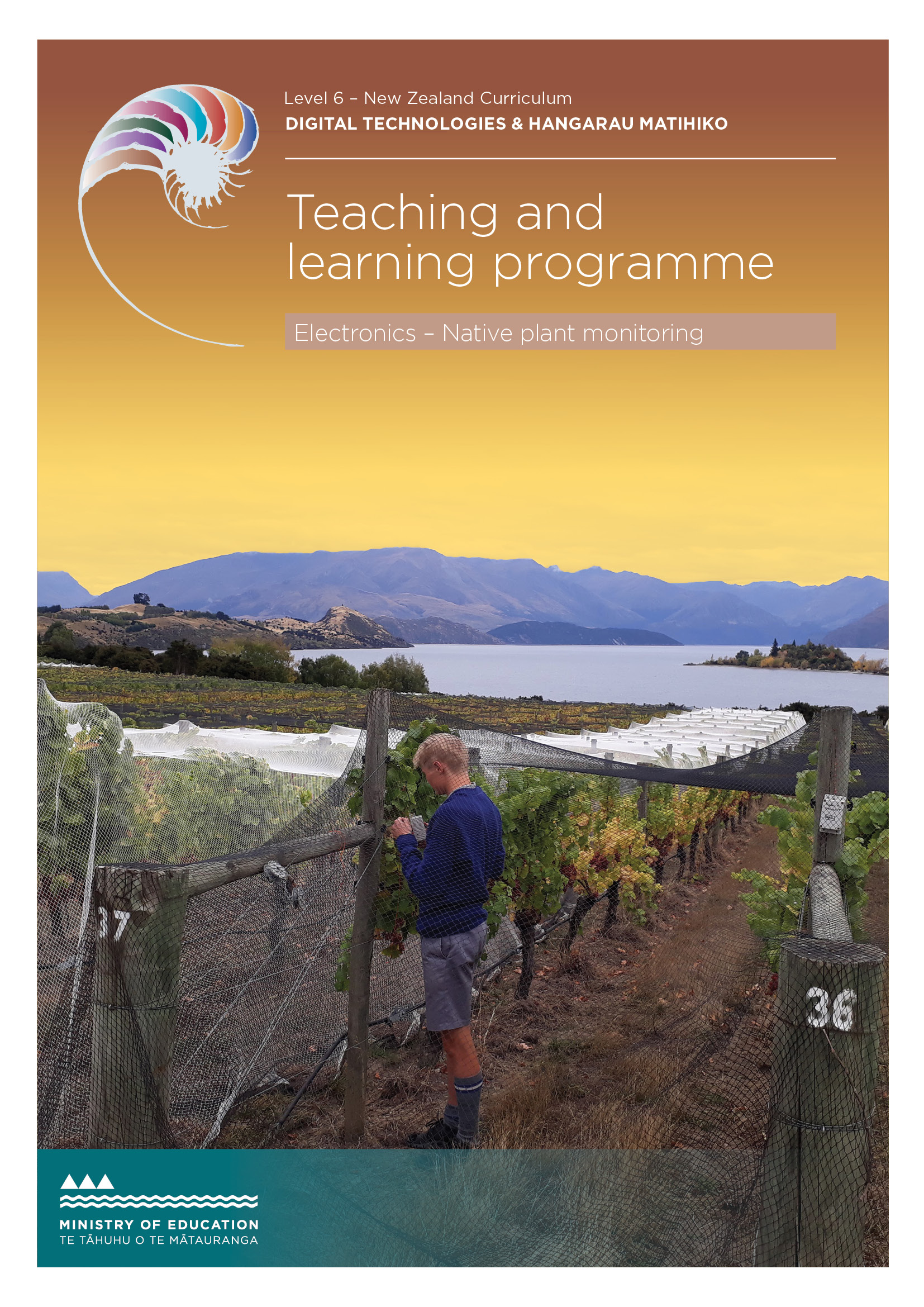 Developed by Craig Jefferies, Mt Aspiring College, 2018External links to websitesThe Ministry of Education does not accept any liability for the accuracy of information on external websites, nor for the accuracy or content of any third-party website accessed via a hyperlink from this resource. Links to other websites should not be taken as endorsement of those sites or of products offered on those sites. Some websites have dynamic content, and we cannot accept liability for the content that is displayed.Published 2018 by the Ministry of Education PO Box 1666, Wellington 6011, New Zealandwww.education.govt.nz All rights reserved Copyright © Crown 2018By the end of this teaching and learning programme, students will be able to:apply knowledge and skills to develop an environmental monitoring system that:is capable of measuring a range of environmental conditions of plants, including air temperature, soil temperature, soil moisture, and lightincludes warning indicator(s) to inform users of the current state of health of plants.Duration40 hours of teaching and assessment: approximately 9–10 weeks or one full term.Key teaching and learning concepts – the big ideasThe use of an electronic interface to sense environmental conditions and control output devicesIdentification of components that make an interfaceConstruction of input and output interfacesAn understanding of the purpose and function of interfacesWriting code to control a microprocessor.Alignment to NZC and/orTe Marautanga – (DTHM progress outcomes and progressions)Designing and Developing Digital OutcomesStudents will:learn how electronic components and techniques are used to design digital devicesbecome increasingly skilled in integrating electronic components and techniques to assemble and test an electronic environmentdevelop outcomes that will integrate specialised knowledge of digital applications and systems from a range of areas.Computational ThinkingStudents will:implement algorithms by creating programs that use inputs, outputs, sequence, loops and selection using comparative operators and logical operators.Links to other learning areasThis programme has links to:Physics: related to direct current (DC) circuit theoryScience:investigating linear relationships and conducting fair tests, for example, the effect that changing soil moisture has on the electrical resistance of soilplant propagation and the effects of environmental conditions and soil types on plant growthAgriculture and horticulture: plant propagation and cultivation.Prior knowledge and place in learning journeyLevel 5 numeracy and literacy skills are the main prior knowledge needed, as students need to read and interpret written instructions and diagrams. A passion for building, constructing, and making and previous experience in computer programming or electrical circuits would be an advantage. To ensure success at Level 6 of the curriculum, students should have prior experience in microprocessor interfacing and programming.Resources requiredA substantial amount of electronic components are required for this unit. If you are new to electronics, it is advisable topurchase prebuilt kits for students. There are a number of New Zealand educational retailers that provide such resources and support.Below is a range of electronic input and output components, including a suitable battery- powered microprocessor. A PC capable of running programs needed to download code.Electronic components:Base kit: per student: LDR x 2; 100k NTC thermistor x 2; BC337 or BC547 transistor x 2; resistors: 330, 470, 1K, 4K7, 10K x 5 each; DC motor (104K/0.1uF capacitor soldered to terminals) x1; propeller (single blade); Piezo Buzzer x1; 5mm LEDs (red, green, orange)or a range of sizes and colours x 2 each; tact switches x 2; breadboard jumper wires x 10, N14148 signal diode.Components to add to base kit if required in alternative projects: DS18B20 Dallas temperature sensor x 1, servo, motors andgearbox may be required for robotic projects.Hardware:Hardware can be shared between groups of 3–4: small wire cutters, long-nose pliers, 60cm of solid core wire.Development board and battery:Breadboards are by far the easiest way to enable construction of interfaces.If using a PICAXE microprocessor, a 4.5v (3 x AA) battery supply works best. Secure the battery wires to the board. You can purchase prebuilt boards (breadboard & component setup) from local NZ suppliers, such as electroflash.co.nzIf using an Arduino (Nano is recommended), a 6v (4  x AA) battery supply works best. The Arduino often uses a USB cable that can provide power and data.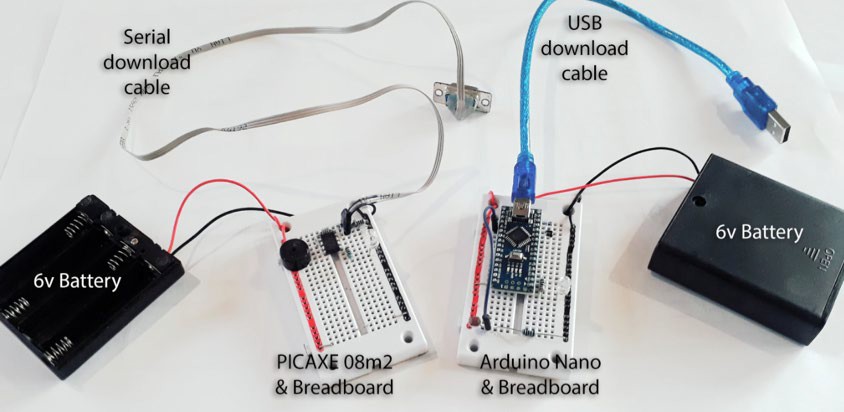 Accompanying workbook and materialsA workbook has been developed to accompany the teaching and learning programme. There are two versions: PICAXE and ARDUINO, available athttps://sites.google.com/mtaspiring.school.nz/ electronics/as1-5Other resource materials are found on here on TKI.How you might adapt this in your classroomA key focus of the teaching and learning is the opportunity to monitor environmental areas suitable for planting, beyond the four walls of the classroom.Native plant monitoring: is there a nearby native planting area that needs monitoring?Vegetable garden monitoring: students could monitor home or school gardens during autumn months.Keep it alive: give each student a potted herb plant to monitor and ‘keep alive’ over the term.AssessmentDigital technologies achievement standard AS91881. Develop an electronics outcome (6 credits). 	TERM OUTLINE	Teaching and learning programmeInterpret and use circuit diagrams to interface output components with a microprocessorThe first week is about making lights flash, buzzers sound and motors spinInterpret and use circuit diagrams to interface input components with a microprocessorInputs include digital inputs like tactile switches and analogue inputs like light-dependant resistors, NTC thermistorsDevelop and test input and output interfacesBring together ideas of input and output interfaces in a series of short, structured projects. There are 3 projects outlined below. Choose 1 or 2 that best suit your course and assessment.Understanding the purpose and function of interfacesPlease be aware that NZQA have read the assessment task but they will still need to be checked by the teacher using the assessment to ensure it meets all requirements. 	ASSESSMENT  SCHEDULE	 	ASSESSMENT  SCHEDULE	 	ASSESSMENT  SCHEDULE	Final grades will be determined on a holistic examination of the evidence provided against the criteria in the achievement standard.All supporting materials are supplied with this programme and can be found on the TKI website.What is being coveredDurationSpecific learning outcomesStudents will be able to:Learning activitiesResourcesAccess all resources hereDistribution and organisation of equipment1 hourAfter provision of equipment, storage and any other resources.construct their first output interfaceIt takes a whole lesson to:hand out breadboard and componentsdistribute containers with student namesopen up the software applicationwrite in templated code and download this to the microprocessorwatch an LED flash.Make sure you have everything ready and set up as kits for the students.Interfacing a 5mm LED with a microprocessor1 hourselect components to interface an LED with a microprocessorWorkbook exercises availableThe flashing LED is the ‘Hello, World’ of electronic interfaces. Take your time with students here. Experiment if time and class dynamic allows.Swap the LED legs around.Swap to different coloured LEDs, swap a 330/470 ohm resistor for a larger 1K ohm resistor.What happens?Make the duration of the LEDs’ blink change. Start with 1s (1000ms) on and off.Try ½s (500ms) on and off.At what point can the human eye no longer see any blinking? Try 50ms (1s / 0.05 = 20 flashes per second).It is important that when a teacher talks about outputs like LEDs they refer to an interface rather than a component. Say something like “Connect an LED and current limiting resistor.”This unit is all about the interfaces!What is being coveredDurationSpecific learning outcomesStudents will be able to:Learning activitiesResourcesAccess all resources herePower supplies½ hourunderstand a battery cell, and how this relates to the battery packsWorkbook exercises availableLet’s start with the battery pack! 3  x AA batteries cells placed in series. The total voltage is the sum of each battery cell, so 1.5v + 1.5v + 1.5v = 4.5v.Identify the characteristics of a 5mm LED½ hourrecognise characteristics of a 5mm LEDWorkbook exercises availableWhat is an LED? It is a good idea to have a range of LEDs: normal 5mm LEDs, clear bright 5mm LEDsWhat are its current and voltage requirements?Which LED is brightestThe LED has specific voltage and current characteristics (from datasheet): what are they, what implications does this have for:maximum voltage?typical current draw?Get students to look these up in a datasheet.Series circuit1 hourunderstand characteristics of a series circuitWorkbook exercises availableThe LED + resistor are in series. Use this circuit to introduce some DC circuit theory on series circuits:two resistors together or LED and resistor are examples of components in seriescurrent is the samevoltage is divided among the resistors.What is being coveredDurationSpecific learning outcomesStudents will be able to:Learning activitiesResourcesAccess all resources hereInterface a Piezo Buzzer with a microprocessor1 hourinterface an LED with a microprocessorwrite software code to play different tunes or notesWorkbook exercises availableA buzzer is an annoying output device, but students enjoy making a few sounds at different frequencies.This is a programming exercise and a good opportunity to challenge students with code.Interface a DC motor using a transistor switch½ hourinterface a motor with a microprocessorWorkbook exercises availableThe motor interface is the first big challenge. Make sure students connect components correctly:Motor connects from 4.5v, positive rail to the leg of the transistor.You can use a BC337 or a BC547 transistor here.Note: a small 104K (0.1uF) capacitor soldered across the terminals of the motor helps smooth things out on start, stop, stall. Another option if the students’ motorsstruggle to go is a flyback diode connection to switch the motor back to positive.If a student asks “Why do we need to use a transistor switch?”, ask them to try and make the motor go directly from the microprocessor pin ... there’s not enough current available. We need to drive the motor directly from the power supply – the transistor acts asa switch allowing us to control flow of current directly from the battery.Common errors:motor needs to be connected to the positivetransistor needs to be connected correctlya 470 ohm resistor should connect the microprocessor to the base pin.What is being coveredDurationSpecific learning outcomesStudents will be able to:Learning activitiesResourcesAccess all resources hereTransistor switch1 hourunderstand the purpose and function of components used in a transistor switch interfaceWorkbook exercises availableA DC motor can typically draw 80–120mA of current. A microprocessor pin can supply 20–40mA.The solution to controlling a DC motor and any large current device like a solenoid is the use of a transistor switch.A motor is a high-power output device when compared to LEDs. We need a method of connecting it directly to the 4.5v terminals of the battery AND controlling it via the digital pins on the microprocessor. Therefore, we use a transistor switch.The middle pin of the transistor acts as a switch.When the middle pin has a voltage applied to it, current flows from positive to negative (from collector to emitter), allowing the motor to go.Depending on your focus, you can go into more depth with the transistor switch sub-system,identify the voltage required in the base or middle pin, and link this to the amount of current that flows through base to emitter and thus through the motor.What is being coveredDurationSpecific learning outcomesStudents will be able to:Learning activitiesResourcesAccess all resources hereInterface a tact switch to a microprocessor and read digital input1 hourinterface a tact switch to a microprocessorWorkbook exercises availableA switch is a digital input. Digital inputs like switches are either ON or OFF. A switch interface consists of a switch and a pull-down resistor.The tact switch is a good first look at digital inputs.The circuit connects a resistor to ground (negative, black rail).This is called a pull-down resistor.The switch makes a connection to the positive rail.When the switch is ‘closed’, current from the positive rail flows to the digital input pin, which goes HIGH.So if we were to look at the state of the digital pin, we could work out whether it has been pressed (closed) or not.Be careful to watch the way in which the tact switch is connected. In the diagram, the legs are facing lengthways on the breadboard.What is being coveredDurationSpecific learning outcomesStudents will be able to:Learning activitiesResourcesAccess all resources hereInterface alight-dependant resistor and read analogue input1 hourinterface a light-dependant resistor and read analogue inputWorkbook exercises availableFor this activity, focus on the construction (what can be observed by the student) and less on the theory.A light dependant resistor is a ‘resistive sensor’. We often call this type of sensor an analogue sensor.An analogue input consists of a resistive sensor like a LDR in series with a fixed resistor (together these are call a voltage divider).Be careful to refer not to a single sensor component but to the light sensor interface.Make sure students can use DEBUG or Serial Monitor to view the value of the analogue light inputs and watch the value change on varying light levels.Analogue inputs are one of the key aspects to this unit and to level 6 of the digital curriculum.Using an LDR, connect up the circuit and allow students to see how a change in light level (dark, light, bright torchlight from phone) affects the digital reading seen on the PC screen.There is quite a bit of theory embedded in this. At level 1, just focus on what can be observed by the student:the conversion of analogue light levels to a digital reading of 0–255light level changes lead to LDR resistance changes, which lead to voltage changes across the LDR to finally a digital reading from 0–255 (8-bit).What is being coveredDurationSpecific learning outcomesStudents will be able to:Learning activitiesResourcesAccess all resources hereInterface an NTC thermistor and read analogue input1 hourinterface an NTC thermistor and read analogue inputWorkbook exercises availableAgain focus on the construction (what can be observed by the student) and less on the theory.The thermistor is a ‘resistive sensor’. We often call this type of sensor an analogue sensorAn analogue input consists of a resistive sensor like a thermistor in series with a fixed resistor (together these are call a voltage divider).Be careful to refer not to a single sensor component but to the temperature sensor interface.Make sure students can use DEBUG or Serial Monitor to view the value of the analogue temperature inputs and watch the value change on varying heat levels.As with the LDR, analogue inputs are key aspects to the unit and to level 6 of the digital curriculum.Using a 100K NTC thermistor, connect up the circuit and allow students to see how a change in heat level (cold, hot) affects the digital reading seen on the PC screen.There is quite a bit of theory embedded in this. At level 1, just focus on what can be observed by the student:the conversion of analogue temp levels to a digital reading of0–255.Heat changes lead to NTC thermistor resistance changes, which lead to voltage changes across the thermistor to finally a digital reading from 0–255 (8-bit).Interface a conductivity (moisture) sensorand read analogue input1 hourinterface a conductivity (moisture) sensor and read analogue inputWorkbook exercises availableThe moisture sensor is a ‘resistive sensor’. We often call this type of sensor an analogue sensor.An analogue input consists of a resistive sensor like a conductivity sensor in series with a fixed resistor (together these are call a voltage divider).Be careful to refer not to a single sensor component but to the moisture sensor interface.Make sure students can use DEBUG or Serial Monitor to view the value of the analogue temperature inputs and watch the value change on varying heat levels.Same as aboveWhat is being coveredDurationSpecific learning outcomesStudents will be able to:Learning activitiesResourcesAccess all resources hereMaking decisions with code1 hourrecognise and use conditional statements within software codeWorkbook exercises availableGo through a conditional statement and how to use comparative operators, such as equals, greater than, less than.Project 1: Scared of the darkConstruct and test an electronic system for the darkness detectorProject 2: Temperatures for seed growthConstruct and test an electronic system for the temperature detectorProject 3: Fan controlConstruct and test an electronic system for the fan control1–3 hoursrecognise and follow a process of construction and testing to develop an electronics outcomeWorkbook exercises availableThis activity looks to bring together all the ideas covered so far as well as introduce calibration and testing.You will need a digital thermometer for projects 2 and 3.Develop input interfaces (sketch and label).Calibrate analogue input.Develop output interfaces (sketch and label).Create programs that read input, assign data to variables, make decisions using conditional statements and change the output state of an electronic component.Test the electronic system.These are guided projects that will provide a process that students will use when developing electronic systems in their actual assessment. For example, in project 1:Construct a light sensor interface (sketch and label the interface.Calibration table: Read in light levels and map these to a number 0–255; record their findings.Construct an LED interface, (sketch and label the interface).Testing table: trial the electronic system under a range of lighting conditions to test if it works.Projects 2 and 3 will have relevant measures and ranges for temperature.A reflection on the project is a good idea:What were the stages of development?What did students do at each stage?What could have been evidenced at each stage?What is being coveredDurationSpecific learning outcomesStudents will be able to:Learning activitiesResourcesAccess all resources hereThe voltage divider1 hourWorkbook exercises availableAll analogue resistive sensors, such as LDRs and thermistors, are used in a voltage divider.An LDR or thermistor is a resistor.Two resistors are in series.Current is the same through resistors (and can be ignored for discussion).Voltage is divided among components.The larger of the resistors will use up more voltage.The purpose of a voltage divider is to create a voltage signal to the microprocessor thatcorresponds to changes in the resistance of the sensor.For example, in the LDR interfaceDarkness on the LDR means a large resistance.Large resistance increases the voltage across the LDRThe microprocessor can look and see the voltage across the LDR and convert it to an integer value.Calculations of current limiting resistor1 hourWorkbook exercises availableYou placed a 330 ohm resistor in series with your LED: did you ever question why?At some point in the unit, students should look at Ohm’s law and the link between current, voltage and resistance in a series circuit.This topic is later in the unit as it is only used to enable students to justify the selection of resistor values in a series circuit (Excellence).Using calculations to help justify the choice of resistor in the LED interface circuit is a good introduction to DC circuit theory.If you assume the digital output of your microprocessor is 4.5v, it is likely that connecting the LED directly to the output pin will provide far more current and voltage than is recommended.If students can use their knowledge of series circuits and of Ohm’s law to calculate the approximate value of the series resistor needed in the LED interface, that would be awesome.What is being coveredDurationSpecific learning outcomesStudents will be able to:Learning activitiesResourcesAccess all resources hereUnderstanding relevant implications and how to use these to inform and refine anelectronic system1 hourStudents need some knowledge of implications, such as ‘robust’, ‘reliable’, ‘understandable’. Give examples ofa robust electronic system including securely mounted components, testing connections and joints. Give examples of reliable by showing accurate calibration of an analogue sensor and the code used to make a good decision. Give examples of understandable by looking at code and how to make it readable and by looking at the physical user interface. Would labelling help?While the wording of ‘relevant implications’ may not be the best, the ideas of and ability to address concerns over reliability, robustness, understandable, etc. are important for electronics systems.What makes a system reliable? Responding correctly to expect input such as light level, temperature, moisture. Are input sensors correctly positioned to sense the environment?If a student has only recorded analogue values for light and dark. how will the system know what to do in dim lighting, overcast days? Students need to use tests to show that the system performs in all expected input conditions. Did they just trial in darkness andsay it worked, or did they show trials in a range of input conditions and record the response of the system?What makes a system robust? Are wires, cables and components securely mounted on the board? Securely mounted into enclosure? If the students’ breadboard is a spaghetti mess of jumper leads, they may need to improve their layout with solid core wires of correct length placed securely on the board.What makes a system understandable? Using correct colours or labels for warning indicators, labelling of switches.What is being coveredDurationSpecific learning outcomesStudents will be able to:Learning activitiesResourcesAccess all resources hereJustifying selection of components1 hourJustifying selection of components takes the understanding of interfaces one step further.At level 1, a student would not be required to justify all of these, and while calculations help, they are not essential to gaining excellence in the standard.Let’s look at three interfacesThe LED and current limiting resistor:What LED was selected?What is the forward voltage drop across LED?What is recommended current?Based on these specifications, calculate an appropriate value of the current limiting resistor, or at least calculate the minimum resistor value needed to keep the voltage and current within acceptable levels.The LDR, thermistor and voltage divider: what resistive sensor and fixed resistor was selected?Motor and transistor switch:What transistor was selected?Why was the type of transistor important for operation of the motor?OVERVIEWOVERVIEWOVERVIEWDesign and develop an environmental sensor that allows long-term monitoring of native plants in a chosen landscape.This assessment activity requires students to develop an electronic outcome suitable for monitoring potential areas of native planting. Students must demonstrate the use of basic iterative processes to develop and test their electronic outcome, ensuring that they construct an outcome that meets specifications and addresses relevant implications. The assessment starts in week 6 and finishes in week 9 of the programme.Design and develop an environmental sensor that allows long-term monitoring of native plants in a chosen landscape.This assessment activity requires students to develop an electronic outcome suitable for monitoring potential areas of native planting. Students must demonstrate the use of basic iterative processes to develop and test their electronic outcome, ensuring that they construct an outcome that meets specifications and addresses relevant implications. The assessment starts in week 6 and finishes in week 9 of the programme.Design and develop an environmental sensor that allows long-term monitoring of native plants in a chosen landscape.This assessment activity requires students to develop an electronic outcome suitable for monitoring potential areas of native planting. Students must demonstrate the use of basic iterative processes to develop and test their electronic outcome, ensuring that they construct an outcome that meets specifications and addresses relevant implications. The assessment starts in week 6 and finishes in week 9 of the programme.HOW WILL YOU BE ASSESSED?HOW WILL YOU BE ASSESSED?HOW WILL YOU BE ASSESSED?You will be assessed on how well you develop and test an electronic outcome that will enable the monitoring of native plants.You will be assessed on how well you develop and test an electronic outcome that will enable the monitoring of native plants.You will be assessed on how well you develop and test an electronic outcome that will enable the monitoring of native plants.TASKTASKTASKTe Kakano Community Trust is a local, community-run native plant nursery. They need you to develop an electronic outcome that will enable monitoring of native plants. You must use the list of specifications provided to inform the development of your electronic outcome.Te Kakano Community Trust is a local, community-run native plant nursery. They need you to develop an electronic outcome that will enable monitoring of native plants. You must use the list of specifications provided to inform the development of your electronic outcome.Te Kakano Community Trust is a local, community-run native plant nursery. They need you to develop an electronic outcome that will enable monitoring of native plants. You must use the list of specifications provided to inform the development of your electronic outcome.SPECIFICAITONSSPECIFICAITONSSPECIFICAITONSNative plant monitoringAlong Plantation Road on Mt Aspiring College grounds. Select two possible environmental variables to monitor plant health:air temperaturesoil temperaturelight levelsoil moisturerainfall.Note that one of your variables must be analog.SpecificationsInputs:two environmental variables One of these must be analog.Output:plant health warning indicatorPower supply:4.5v (3 x AA) supplyRelevant implicationsTe Kakano Nursery have identified the following relevant implications:Functionality:reliability and sensitivity of inputrobustness of electronic outcome and enclosureEnd-user considerations:understandable/labelled/visible warning indicators.COMPLETING THE TASKAs you perform the task, make notes and gather evidence for inclusion in your portfolio:Project briefIt’s good to start by clarifying what you intend to doIdentify the environmental variables you will monitor.Describe the relevant implications and warning indicators you will use how these will be addressed.Circuit schematics of electronic systemSketch a circuit schematic for your proposed electronic system, include correct circuit symbols and labels for components you select.Construct and test your electronics outcomeEvidence constructing, testing, and debugging your electronics system on all input/output interfaces. Include:Testing/calibration of your analogue sensor on a range of environmental conditions (inputs)Testing of warning indicators (outputs) on all expected input conditionsEvidence of modifying and debugging software codeShow how you addressed the relevant implications within developmentIterative improvement of the Electronics outcomeIterative improvement within your work will show evidence of using documented cycles to refine functionality, reliability, end-user considerations and fitness for purpose. Evidence needs to show:Input sensors; how you made improvements to reliabilitySoftware; how you improved the microprocessor code to be logical and understandableRobustness; how you improved the electronic circuit & enclosure to be secure, robustEnd-user considerations; How you improved understandability/visibility of warning indicatorsCOMPLETING THE TASK (CONTINUED)Purpose and function of components and interfacesInclude evidence that shows you are able to describe/explain/justify the interfaces and functions of the components of the systems used: a.) A photograph of your electronics system. Annotate your photographs with descriptions of:each component (what is does, how it functions)each interface (what is does, how it functions)b.) Explain the behaviour and function of the electronics outcomeVoltage characteristics of the batteries and battery packLED voltage and current characteristics (use datasheets)Resistance and voltage characteristics of the voltage dividerVoltage and current characteristics of the LED + current limiting resistor interfaceVoltage characteristics of the batteries and battery packLED voltage and current characteristicsResistance and voltage characteristics of the voltage divider interfaceVoltage and current characteristics of the LED + resistor interface.c.) Justify your choice of the components and systems usedJustify sensors and how these enable monitoring of plant healthJustify resistors in voltage divider and how this affects sensitivity (calculations not required)Justify your selection of LED + current limiting resistor. Use calculations to determine current limiting resistor value for LED.HAND INYour completed portfolio.EVIDENCE/JUDGMENTS FOR ACHIEVEMENT/PAETAEEVIDENCE/JUDGMENTS FOR ACHIEVEMENT WITH MERIT/KAIAKAEVIDENCE/JUDGMENTS FOR ACHIEVEMENT WITH EXCELLENCE/KAIRANGIDevelop an electronics outcome.Develop an informed electronics outcome.Develop a refined electronics outcome.The student has:used appropriate resources and techniques when developing a functional combination of hardware and software that performs to specificationsFor example (partial evidence)The student has used electronic components (hardware), including power supply and a microcontroller, to construct  functional  input and output interfaces for their electronic system that meet specifications. In this assessment students will include one analogue input (such astemperature, light, moisture) and a output such as a warning indicator.The student has:modified and debugged embedded softwareFor example (partial evidence)Student is able to identify errors in the program that prevent it running properly,. Student then is able to correct program errors so that the system performs to specifications. This will likely involve:reading and storing analogue/digital inputs ,making a decision based on state of input via a conditional statement (IF ELSE)controlling outputs such as LED warning indicator(s)The student has:modified, debugged and used commented software so that the program is logical and readily understandableFor example (partial evidence)Student is able to identify and correct errors in code AND also constructs logical and understandable code which could include:declares variables for use within the programuses meaningful naming conventions for constants, variables or subroutinescomments code to identify its purposeuses modular code such as subroutines.The student has:undertaken testing procedures to debug and diagnose the electronic system to improve the reliabilityFor example (partial evidence)Student should show improvements as a direct result of testing and debugging. This may include students (a) identifying a wide range of expected analogue values for their chosen sensor. (b) testing outputs (LEDs) function on expected input values.(c) trials system in-situ to make sure it functions in soils with plants inside and outside.The student has:undertaken testing procedures to debug and diagnose the electronic system to ensure it is fit for purposeFor example (partial evidence)The student calibrates and tests analog inputs using a wide range of expected values in situ and may identify boundary or out-of-range inputs, such as handling Invalid sensor input (temperature sensor recording no value, moisture sensor not in soil, light sensor recording no values). These testsare used to show the outcome’s fitness for purpose.The student has:undertaken testing procedures to debug and diagnose the electronic systemFor example (partial evidence)The student records DEBUG values on expected analog variables (light levels, temperature levels, moisture levels, etc) and tests that the system performs under these inputs values.The student has:described the interfaces and functions of components and systems usedFor example (partial evidence)The student has shown evidence of four or five from:identify purpose and function of all components usedidentify purpose and function of all interfaces useduse circuit symbols to create schematics for their outcomedescribe function of their battery power supplydescribe current & voltage characteristics of series components like LED + Resistordescribe resistance changes in their chosen analogue sensor and how this links to voltage signal to Microdescribes purpose and function of transistor switchUse a multimeter to label voltage loss across components and voltage gain from power supply.The student has:explained the behaviour and function of the electronics outcomeFor example (partial evidence)The student has explained (with example) how voltage and current behave within a circuit in relation to the outcome. This could include:explanation of LED characteristics including forward voltage drop, maximum current and effects on LED when voltage/current are not within expected parametersexplanation of voltage across components, current through components in a current limiting resistor + LED interfaceexplanation of resistance changes and resulting voltage signals to microprocessor from analogue sensor voltage divider interface.The student has:addressed relevant implicationsFor example (partial evidence)The student has been able to address implications that may include:functionality:reliability and sensitivity of inputrobustness of electronic system and enclosureend-user considerations:understandable/labelled/visible warning indicators.The student has:shown iterative improvement throughout the development and testing processFor example (partial evidence)The student has shown documented cycles of development leading to refinement. This will include more than one of (a) refinement of resistive sensor parameters (different voltage divider resistors for LDR, NTC Thermistor, Conductivity Probe) to increase range of readings andimprove accuracy (b) refine mounting and wiring of enclosure to improve robustness (c) refine placement and reliability of sensors (light, temp, moisture) in soil when electronic system placed in situ (d) refine software so system responds correctly to invalid data (temp sensor recording no value, moisture sensor not in soil, light sensor recording no values) (e) refine software to be modular eg use of functions or subroutines.The student has:described relevant implicationsFor example (partial evidence)The student has been able to describe implications that may includefunctionality:reliability and sensitivity of inputrobustness of electronic system and enclosureend-user considerations:understandable/labelled/visible warning indicators.The student has:justified the choice of components and systems used in the development of the electronics outcomeFor example (partial evidence):Justify means to give a reason. These may include:reasons for the selection and positioning of specific sensors based on their relevance to monitoring plant healthjustifying selection of LED colour for plant health indicator and use calculations to determine current limiting resistor value for LED by considering the LED forward-operating voltage and maximum current allowed (using Ohm’s law to calculate RLED).justifying selection of fixed resistor value in the analog sensor voltage divider, eg, why they used a 10K resistor in their voltage divider (calculation not required).